	О проведении открытого аукциона в электронной форме на право заключения муниципального контракта «Реализация мероприятий подпрограммы «Строительство, реконструкция, капитальный ремонт и ремонт автомобильных дорог общего пользования местного значения на территории Краснодарского края» в Старонижестеблиевском сельском поселении Красноармейского района государственной программы Краснодарского края «Развитие сети автомобильных дорог Краснодарского края »В соответствии с Федеральным законом от 6 октября  N 131-ФЗ «Об общих принципах организации местного самоуправления в Российской Федерации», Федеральным законом от 5 апреля 2013 года N 44-ФЗ «О контрактной системе в сфере закупок товаров, работ, услуг для обеспечения государственных и муниципальных нужд», Уставом Старонижестеблиевского сельского поселения Красноармейского района:1. Провести открытый аукцион в электронной форме на право заключение муниципального контракта по лоту «Реализация мероприятий подпрограммы «Строительство, реконструкция, капитальный ремонт и ремонт автомобильных дорог общего пользования местного значения на территории Краснодарского края» в Старонижестеблиевском сельском поселении Красноармейского района государственной программы Краснодарского края «Развитие сети автомобильных дорог Краснодарского края» с объемом финансирования один миллион сто сорок восемь тысяч девятьсот семьдесят три рубля 00 копеек (1148973,00) включая НДС.2. Утвердить документацию об открытом аукционе в электронной форме (приложение 1).3. Контроль за выполнением настоящего распоряжения возложить на заместителя главы Старонижестеблиевского сельского поселения Красноармейского района Е.Е. Черепанову.4. Настоящее распоряжение вступает в силу с момента его подписания.ГлаваСтаронижестеблиевского сельского поселения Красноармейского района				            	              В.В. Новак2ЛИСТ СОГЛАСОВАНИЯк проекту распоряжения администрации Старонижестеблиевского сельского поселения Красноармейского района от ________________№_____«О проведении открытого аукциона в электронной форме на правозаключения муниципального контракта «Реализация мероприятийподпрограммы «Строительство, реконструкция, капитальный ремонт иремонт автомобильных дорог общего пользования местного значения на территории Краснодарского края» в Старонижестеблиевском сельскомпоселении Красноармейского района государственной программыКраснодарского края «Развитие сети автомобильных дорогКраснодарского края»Проект подготовлен и внесен: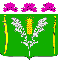 АДМИНИСТРАЦИЯСТАРОНИЖЕСТЕБЛИЕВСКОГО СЕЛЬСКОГО ПОСЕЛЕНИЯ КРАСНОАРМЕЙСКОГО РАЙОНАРАСПОРЯЖЕНИЕАДМИНИСТРАЦИЯСТАРОНИЖЕСТЕБЛИЕВСКОГО СЕЛЬСКОГО ПОСЕЛЕНИЯ КРАСНОАРМЕЙСКОГО РАЙОНАРАСПОРЯЖЕНИЕАДМИНИСТРАЦИЯСТАРОНИЖЕСТЕБЛИЕВСКОГО СЕЛЬСКОГО ПОСЕЛЕНИЯ КРАСНОАРМЕЙСКОГО РАЙОНАРАСПОРЯЖЕНИЕ«___11__»___09___2018 г.№ __63-р_____станица Старонижестеблиевскаястаница Старонижестеблиевскаястаница СтаронижестеблиевскаяГлавным специалистом по юридическим вопросамадминистрации Старонижестеблиевскогосельского поселенияКрасноармейского районаО.Н. ШестопалПроект согласован:Заместитель главыСтаронижестеблиевскогосельского поселенияКрасноармейского района Е.Е. ЧерепановаНачальник общего отдела администрации Старонижестеблиевскогосельского поселения Красноармейского района Н.В. Супрун